CÂMARA MUNICIPAL DE JACAREÍ18ª LEGISLATURA - ANO IIIRESUMO DA ATA ELETRÔNICA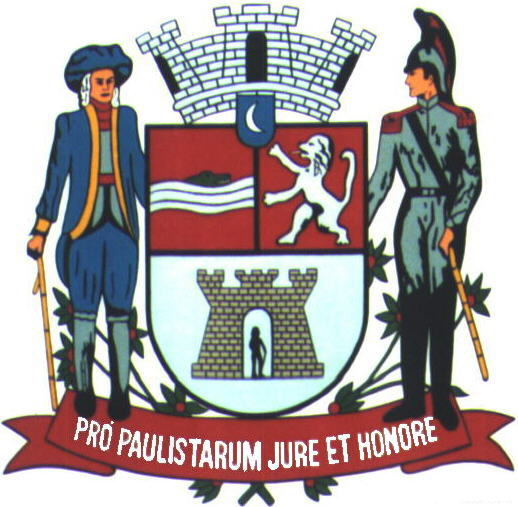 4ª AUDIÊNCIA PÚBLICADEMONSTRAÇÃO DO
“PLANO MUNICIPAL DA MATA ATLÂNTICA – PMMA”Comissão Permanente de Defesa do Meio Ambiente e dos Direitos dos AnimaisRealizada em 20/06/2023Horário: 19h09min18ª (DÉCIMA OITAVA) LEGISLATURA - ANO IIIRESUMO DA ATA ELETRÔNICA DA4ª (QUARTA) AUDIÊNCIA PÚBLICAAos vinte (20) dias do mês de junho (06) do ano dois mil e vinte e três (2023), iniciando às dezenove horas e nove minutos (19h09), compareceram ao Plenário da Câmara Municipal de Jacareí, com a finalidade de participar de Audiência Pública destinada a tratar da demonstração do Projeto de Lei do Executivo nº 11/2023, que “Aprova o Plano Municipal de Conservação e Recuperação da Mata Atlântica – PMMA”, convocada pela Comissão Permanente de Defesa do Meio Ambiente e dos Direitos dos Animais – CDMADA por intermédio do Edital nº 05/2023-SL, publicado na página 45 do Boletim Oficial do Município nº 1520, de 16/06/2023, os seguintes Vereadores: SÔNIA PATAS DA AMIZADE - PL; RONINHA - PODEMOS; e ROBERTO ABREU - UNIÃO BRASIL. 	A Mesa Diretora dos Trabalhos foi composta pelos Vereadores integrantes da Comissão Permanente de Defesa do Meio Ambiente e dos Direitos dos Animais, SÔNIA PATAS DA AMIZADE (Presidente) e RONINHA (Relator), bem como pela Senhora CLAUDE MARY DE SOUZA, Secretária Municipal de Meio Ambiente e Zeladoria Urbana. A Presidente informou que a ausência do Membro da CDMADA, o Vereador Hernani Barreto, se deu de forma justificada, por motivos de saúde. 	A Presidente agradeceu a presença do Secretário Municipal de Infraestrutura, o Senhor EDGARD TAKASHI SASAKI; da Secretária Municipal de Meio Ambiente e Zeladoria Urbana, a Senhora CLAUDE MARY DE SOUZA; da Senhora FERNANDA SCALAMBRINO, Bióloga e Diretora do Instituto Suinã; do Senhor LUCAS ALONSO, Biólogo atuante na conservação e manejo de biodiversidade no Instituto Suinã; bem como do público presente e das pessoas que acompanhavam a Audiência Pública pela internet. As assinaturas dos vereadores, autoridades, assessores de vereadores e demais presentes à Audiência Pública constam da lista de presenças anexa ao final deste Resumo.	Após a abertura da Audiência Pública, a Presidente fez algumas observações sobre a importância de discussões sobre o meio ambiente, e passou a palavra à Senhora CLAUDE MARY DE SOUZA, que saudou a todos e agradeceu a oportunidade proporcionada pela Comissão de apresentar à população de Jacareí a proposta de um plano voltado para a conservação e recuperação da Mata Atlântica. Em seguida, o Vereador RONINHA, Relator da CDMADA, saudou a todos e fez suas considerações iniciais. 	Na sequência, a Senhora FERNANDA SCALAMBRINO ocupou a tribuna, saudou a todos os presentes e, na sequência, procedeu à apresentação do Instituto Suinã, de dados e informações referentes à Mata Atlântica e da importância do Plano Municipal de Conservação e Recuperação da Mata Atlântica – PMMA. Em seguida, o Senhor LUCAS ALONSO apresentou os detalhes e os principais resultados do PMMA no Município de Jacareí. Cópia dos slides exibidos segue anexa ao final do presente Resumo de Ata. 	Ao final da apresentação, a Presidente agradeceu a exposição e, em seguida, abriu a palavra aos Vereadores, autoridades e público presente para perguntas. Os questionamentos e apontamentos foram apresentados na seguinte ordem: pelo Vereador ROBERTO ABREU, pelo Vereador RONINHA, pelo Secretário EDGARD SASAKI e pelo munícipe, o Senhor ELISEU ROCHA MOREIRA, da “Voz da Comunidade” do Parque Imperial.	 Encerrados os questionamentos e os respectivos esclarecimentos, foi consultado o chat online, onde constava um questionamento de BRUNA PRADO DE NOVAES, uma saudação de BEATRIS TOLEDO e uma pergunta de RENATA MELO. 		Registramos que as respostas a todos os questionamentos apresentados foram fornecidas pelos biólogos do Instituto Suinã e pela Senhora Claude Mary de Souza, Secretária de Meio Ambiente. 	Concluídas as respostas aos questionamentos, o Vereador RONINHA fez suas considerações finais e, na sequência, a Presidente da CDMADA agradeceu a participação de todos e, às vinte horas e trinta minutos (20h30), declarou encerrada a 4ª Audiência Pública. 	Para constar, foi lavrado o presente Resumo da Ata Eletrônica por mim, ______________________ WAGNER SCHIEBER - Oficial Técnico Legislativo, digitado e assinado, na conformidade do Artigo 83 do Regimento Interno da Câmara Municipal de Jacareí. Cabe ressaltar que a Ata Eletrônica contendo a gravação desta Audiência Pública ficará devidamente arquivada e os documentos nela mencionados ficarão à disposição na Secretaria Legislativa da Câmara para averiguação a qualquer tempo. Este Resumo deverá ser encaminhado para publicação no site da Câmara e para análise dos Vereadores, que terão o prazo de dois (02) dias úteis, a contar do envio, para propor retificação, inserção de algum registro ou impugnação, por escrito, sem o que se dará a aprovação tácita e, por consequência, a aceitação do conteúdo integral da Ata Eletrônica sem ressalvas, nos termos regimentais. Palácio da Liberdade, Jacareí, 22 de junho de 2023. 	SÔNIA PATAS DA AMIZADEPresidente da Comissão Permanente de Defesa do Meio Ambiente
e dos Direitos dos Animais